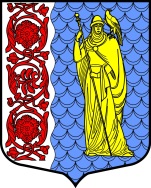 Администрация муниципального образованияСланцевский муниципальный район Ленинградской областиПОСТАНОВЛЕНИЕ             ___________________ № _______О внесении изменений в постановление администрации Сланцевского муниципального района от 01.06.2020 №697-п В соответствии со статьей 174.3 Бюджетного кодекса Российской Федерации, постановлением Правительства Российской Федерации от 15 июня 2022 года № 1081«О внесении изменений в общие требования к оценке налоговых расходов субъектов Российской Федерации и муниципальных образований» администрация Сланцевского муниципального района ПОСТАНОВЛЯЕТ:1.	Внести в постановление  администрации Сланцевского муниципального района от 01.06.2020 №697-п «Об утверждении Порядка формирования перечня налоговых расходов муниципального образования Сланцевское городское поселение Сланцевского муниципального района Ленинградской области и осуществления оценки налоговых расходов муниципального образования Сланцевское городское поселение Сланцевского муниципального района Ленинградской области» следующие изменения: Пункт 4.2. изложить в следующей редакции:«4.2 Критериями целесообразности налоговых расходов муниципального образования являются:соответствие налоговых расходов муниципального образования целям муниципальных программ и (или) целям социально-экономической политики муниципального образования, не относящимся к муниципальным программам;востребованность плательщиками предоставленных льгот, которая характеризуется соотношением численности плательщиков, воспользовавшихся правом на льготы, и численности плательщиков, обладающих потенциальным правом на применение льготы, или общей численности плательщиков, за 5-летний период.При необходимости кураторами налоговых расходов могут быть установлены иные критерии целесообразности предоставления льгот для плательщиков.В целях проведения оценки востребованности плательщиками предоставленных льгот куратором налогового расхода может быть определено минимальное значение соотношения, указанного в абзаце третьем настоящего пункта, при котором льгота признается востребованной.»2.	Разместить настоящее постановление на официальном сайте администрации муниципального образования Сланцевский муниципальный район Ленинградской области.3.	Настоящее постановление вступает силу на следующий день после дня его опубликования.4.	Контроль за исполнением возложить на заместителя главы администрации – председателя комитета финансов  Павлову Ю.В.Глава администрации								      муниципального образования                                                           М.Б. Чистова